    Summer Term 1: Week 6 reading task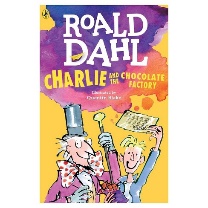 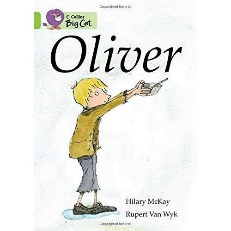  Just “Oliver Twist	“               Similarities between both stories        Just “Charlie & the Chocolate Factory”	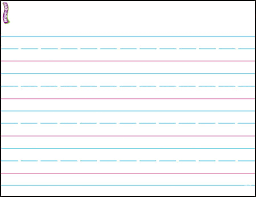 